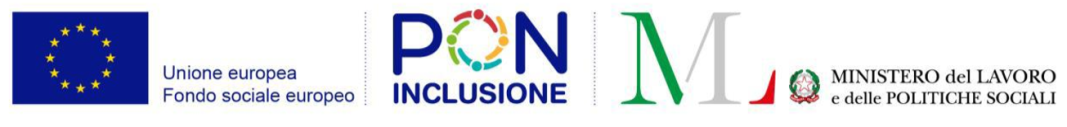 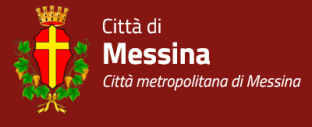 Dichiarazione di adesione alla Manifestazione di Interesse  -   ALLEGATO 1Io sottoscritto/a_________________________________ nato/a a __________________________ (______)il_______________________ residente in __________________________________________(______)Indirizzo____________________________codice fiscale ______________________________________in qualità di     legale rappresentante    delegato   della _______________________________________con sede legale sita in_____________________ (______) indirizzo ________________________________, sede operativa (dove si svolgerà il tirocinio) sita in___________________________ (______) indirizzo____________________________________ P.IVA (se prevista)_______________________________Codice Fiscale (se previsto) ______________________________________DICHIAROdi aderire all’Avviso “MANIFESTAZIONE DI INTERESSE PER LA COSTITUZIONE DI UNA LONG LIST DI IMPRESE, PROFIT E NO PROFIT DISPONIBILI AD OSPITARE BENEFICIARI DI TIROCINI FINANZIATI A VALERE SUL FONDO SOCIALE EUROPEO PER L’ATTUAZIONE DEL SOSTEGNO SIA/REI, PREVISTA DAL PON INCLUSIONE (AVVISO N.3/2016), GIUSTA CONVENZIONE N. CITTÀ DI MESSINA SIC_29”, accettando tutte le condizioni di svolgimento del tirocinio. Ai sensi degli artt. 46 e 47 del D.P.R. n. 445/2000 e s.m.i., consapevole, in caso di dichiarazioni mendaci, della responsabilità penale ex art. 76 del medesimo decreto delPresidente della Repubblica, nonché della decadenza dal contributo concesso ex art. 75 del medesimo decreto del Presidente della Repubblica DICHIAROper il soggetto da me rappresentato: che la sede operativa si trova a ____________________ (______), via ____________________n°_____CAP____________, Partita Iva /se prevista)__________________, n° Iscrizione CCIAA (se prevista) ______________________ , n° Iscrizione Registro Imprese (se prevista)_________________________di essere in possesso di tutti i requisiti di ordine generale di cui all’art. 80 del D.Lgs. n. 50/2016 (Codice dei contratti pubblici)così come modificato dalla L. 53/2019 e successive m.i.; di essere in regola con la normativa sulla salute e la sicurezza sui luoghi dilavoro; di essere in regola con la normativa che disciplina il diritto al lavoro dei disabili di cuialla legge n. 68/99;di essere in regola con il pagamento dei Tributi comunali;Pagina 1 di 3Pagina 2  di 3di essere nel pieno e libero esercizio dei propri diritti, non essere in liquidazione volontaria e non essere sottoposto a procedure concorsuali in corso o aperte antecedentemente alla data di presentazione della presente dichiarazione di adesione alla manifestazione di interesse (ad eccezione del concordato preventivo con continuitàaziendale);  di essere in regola con le norme in materia previdenziale, assistenziale, assicurativa e di contratti collettivi di lavoro; di non aver beneficiato, nei 180 giorni precedenti l’attivazione del tirocinio, di prestazioni di cui all’art. 54-bis del D.L. n. 50/2017 (convertito con modificazioni dalla l. n. 96 del 21 giugno 2017) rese dal medesimo tirocinante per più di 140 ore;  di essere in regola rispetto agli obblighi di pagamento dei contributi assicurativi-previdenziali (DURC);  di non avere procedure di CIG straordinaria o in deroga in corso per attività equivalenti a quelle di tirocinio, nella medesima unità operativa, salvo i casi in cui ci siano accordi con le organizzazioni sindacali che prevedono tale possibilità (il soggetto ospitante che ha in corso contratti di solidarietà di tipo “espansivo” può attivaretirocini);  di essere a conoscenza che, fatti salvi i licenziamenti per giusta causa e per giustificatomotivo soggettivo e fatti salvi specifici accordi sindacali, non è possibile ospitare tirocinanti se il soggetto ospitante prevede nel PFI attività equivalenti a quelle per cui lo stesso ha effettuato, nella medesima unità operativa e nei 12 mesi precedenti, licenziamento per giustificato motivo oggettivo, licenziamenti collettivi,nonché:  licenziamento per il superamento del periodo dicomporto;  licenziamento per mancato superamento del periodo diprova;  licenziamento per fineappalto; risoluzione del rapporto di apprendistato per volontà del datore di lavoro, al termine del periodo Formativo; di essere a conoscenza che nei 24 mesi precedenti l’attivazione del tirocinio, il soggetto ospitante non deve aver intrattenuto con il destinatario del tirocinio un rapporto di lavoro, una collaborazione o un incarico (prestazioni di servizi);  di essere a conoscenza e di rispettare i limiti numerici all’inserimento di tirocinanti previsti dalla regolazione regionale di riferimento;  di dare piena disponibilità ad eventuali verifiche presso la sede del tirocinio e/o la sede legale che il soggetto promotore vorrà disporre in ordine al tirocinio finanziato.  A tal fine MI IMPEGNO Arispettare la convenzione di tirocinio con il SoggettoPromotore/Erogatore da sottoscrivere; - effettuare all’avvio del tirocinio la comunicazione obbligatoria di attivazione del tirociniopena il mancato riconoscimento del tirocinio;trasmettere al soggetto promotore le comunicazioni obbligatorie effettuate, le comunicazioni di proroga, di interruzione e di infortunio;  designare un proprio tutor al quale sono affidati i compiti definiti dalla normativa nazionale e regionale di riferimento; mettere a disposizione strumentazioni, attrezzature, postazioni di lavoro, ecc., ai fini dello svolgimento del tirocinio; non utilizzare il tirocinante per sostituire personale nei periodi di malattia, maternità o ferie, o personale assunto con contratto a termine; non impiegare il/la tirocinante in attività non coerenti con gli obiettivi formativi del tirocinio stesso; Pagina 2  di 3Pagina 3 di 3assicurare la regolare compilazione, firma e conservazione del registro di tirocinio rilasciato dal SoggettoPromotore/Erogatorecompilare e trasmettere al Soggetto Promotore/Erogatore le indicazioni per la domanda di rimborso e la relativa documentazione giustificativa secondo le modalità condizioni e i termini stabiliti dall’ Avviso; collaborare alla stesura del Dossier individuale del tirocinante nonché al rilascio dell’Attestazione finale; garantire, nella fase di avvio del tirocinio, un’adeguata informazione e formazione in materia di salute e sicurezza nei luoghi di lavoro, ai sensi degli articoli 36 e 37 del d.lgs. 82/2008 e s.m.i. e a garantire, ove prevista, la sorveglianza sanitaria ai sensi dell’art. 41 del medesimo decreto; AUTORIZZOil trattamento dei propri dati personali ai sensi del D. Lgs. 196/2003 e successive modifiche ed integrazioni, dichiarando al contempo di aver ricevuto l’informativa così come specificato nel relativo avviso pubblico – manifestazione d’interesse. Luogo e data:______________________________ 							Timbro e Firma              (del Rappresentante legale o di un suo delegato)    _________________________________ Allegati:- documento di identità del dichiarante (in caso di delega, allegare anche atto di delega)- Scheda rilevazione del fabbisogno (All. 2)- Scheda Soggetto Ospitante (All. 3)Pagina 3 di 3